Name: __________________________________			Date: ______________Chem R Pd. ___									Heat CalculationsHeat Calculations Practice1) How many Joules of heat are required to melt a 10.0 gram popsicle at 0°C? (Assume the popsicle has the same physical constants as water).2) How many grams of ice at 0°C will melt if 2250 Joules of heat are added?3) How much heat, in Joules, is absorbed when 24.8 g of H2O(l) at 100.0°C is converted to steam?4) How much heat, in Joules, is absorbed when 25.0 grams of water vaporizes at its normal boiling point?Answer questions 5 and 6 based on the information below.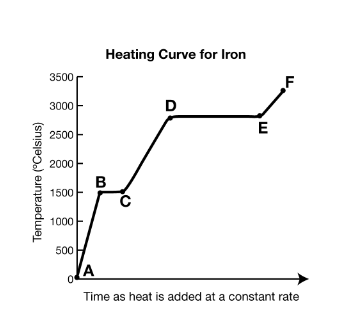 5) Calculate the heat absorbed by 15.0 grams of iron during interval BC.6) Calculate the heat absorbed by 15.0 grams of iron during interval DE.Physical Constants for IronPhysical Constants for IronSpecific Heat0.451 J/g KHeat of Fusion272 J/gHeat of Vaporization6120 J/g